Зарегистрировано в Минюсте России 6 марта 2013 г. N 27521МИНИСТЕРСТВО ЗДРАВООХРАНЕНИЯ РОССИЙСКОЙ ФЕДЕРАЦИИПРИКАЗот 28 декабря 2012 г. N 1596нОБ УТВЕРЖДЕНИИ СТАНДАРТАСПЕЦИАЛИЗИРОВАННОЙ МЕДИЦИНСКОЙ ПОМОЩИПРИ БРОНХОЭКТАТИЧЕСКОЙ БОЛЕЗНИВ соответствии со статьей 37 Федерального закона от 21 ноября 2011 г. N 323-ФЗ "Об основах охраны здоровья граждан в Российской Федерации" (Собрание законодательства Российской Федерации, 2011, N 48, ст. 6724; 2012, N 26, ст. 3442, 3446) приказываю:Утвердить стандарт специализированной медицинской помощи при бронхоэктатической болезни согласно приложению.МинистрВ.И.СКВОРЦОВАПриложениек приказу Министерства здравоохраненияРоссийской Федерацииот 28 декабря 2012 г. N 1596нСТАНДАРТСПЕЦИАЛИЗИРОВАННОЙ МЕДИЦИНСКОЙ ПОМОЩИПРИ БРОНХОЭКТАТИЧЕСКОЙ БОЛЕЗНИКатегория возрастная: взрослые, детиПол: любойФаза: обострениеСтадия: всеОсложнения: вне зависимости от осложненийВид медицинской помощи: специализированная медицинская помощьУсловия оказания медицинской помощи: стационарноФорма оказания медицинской помощи: неотложнаяСредние сроки лечения (количество дней): 28Код по МКБ X <*>Нозологические единицыJ47 Бронхоэктатическая болезнь [бронхоэктаз]1. Медицинские мероприятия для диагностики заболевания, состояния--------------------------------<1> Вероятность предоставления медицинских услуг или назначения лекарственных препаратов для медицинского применения (медицинских изделий), включенных в стандарт медицинской помощи, которая может принимать значения от 0 до 1, где 1 означает, что данное мероприятие проводится 100% пациентов, соответствующих данной модели, а цифры менее 1 - указанному в стандарте медицинской помощи проценту пациентов, имеющих соответствующие медицинские показания.2. Медицинские услуги для лечения заболевания, состояния и контроля за лечением3. Перечень лекарственных препаратов для медицинского применения, зарегистрированных на территории Российской Федерации, с указанием средних суточных и курсовых доз4. Кровь и ее компоненты5. Виды лечебного питания, включая специализированные продукты лечебного питания--------------------------------<*> Международная статистическая классификация болезней и проблем, связанных со здоровьем, X пересмотра.<**> Международное непатентованное или химическое наименование лекарственного препарата, а в случаях их отсутствия - торговое наименование лекарственного препарата.<***> Средняя суточная доза.<****> Средняя курсовая доза.Примечания:1. Лекарственные препараты для медицинского применения, зарегистрированные на территории Российской Федерации, назначаются в соответствии с инструкцией по применению лекарственного препарата для медицинского применения и фармакотерапевтической группой по анатомо-терапевтическо-химической классификации, рекомендованной Всемирной организацией здравоохранения, а также с учетом способа введения и применения лекарственного препарата. При назначении лекарственных препаратов для медицинского применения детям доза определяется с учетом массы тела, возраста в соответствии с инструкцией по применению лекарственного препарата для медицинского применения.2. Назначение и применение лекарственных препаратов для медицинского применения, медицинских изделий и специализированных продуктов лечебного питания, не входящих в стандарт медицинской помощи, допускаются в случае наличия медицинских показаний (индивидуальной непереносимости, по жизненным показаниям) по решению врачебной комиссии (часть 5 статьи 37 Федерального закона от 21.11.2011 N 323-ФЗ "Об основах охраны здоровья граждан в Российской Федерации" (Собрание законодательства Российской Федерации, 28.11.2011, N 48, ст. 6724; 25.06.2012, N 26, ст. 3442)).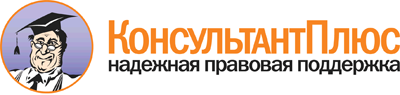  Приказ Минздрава России от 28.12.2012 N 1596н
"Об утверждении стандарта специализированной медицинской помощи при бронхоэктатической болезни"
(Зарегистрировано в Минюсте России 06.03.2013 N 27521) Документ предоставлен КонсультантПлюс

www.consultant.ru 

Дата сохранения: 21.07.2017 
 Прием (осмотр, консультация) врача-специалиста                           Прием (осмотр, консультация) врача-специалиста                           Прием (осмотр, консультация) врача-специалиста                           Прием (осмотр, консультация) врача-специалиста                                Код        медицинской      услуги       Наименование медицинской              услуги              Усредненный    показатель     частоты    предоставления<1>Усредненный  показатель  кратности   применения B01.003.001    Осмотр (консультация) врачом-анестезиологом-реаниматологомпервичный                    0,4           1           B01.016.001    Прием (осмотр, консультация) врача-клинического миколога  первичный                    0,01          1           B01.028.001    Прием (осмотр, консультация) врача-оториноларинголога     первичный                    0,1           1           B01.031.001    Прием (осмотр, консультация) врача-педиатра первичный     0,4           1           B01.037.001    Прием (осмотр, консультация) врача-пульмонолога первичный 0,3           1           B01.047.001    Прием (осмотр, консультация) врача-терапевта первичный    0,4           1           B01.049.001    Прием (осмотр, консультация) врача-торакального хирурга   первичный                    0,2           1           B01.055.001    Прием (осмотр, консультация) врача-фтизиатра первичный    0,2           1           Лабораторные методы исследования                                         Лабораторные методы исследования                                         Лабораторные методы исследования                                         Лабораторные методы исследования                                               Код        медицинской      услуги       Наименование медицинской              услуги             Усредненный    показатель     частоты    предоставленияУсредненный  показатель  кратности   применения A09.09.007     Исследование физических      свойств мокроты              1             1           A12.06.011     Проведение реакции Вассермана(RW)                         0,6           1           A26.06.036     Определение антигена к вирусугепатита B (HBsAg Hepatitis Bvirus) в крови               0,6           1           A26.06.041     Определение антител классов  M, G (IgM, IgG) к вирусному  гепатиту C (Hepatitis C      virus) в крови               0,6           1           A26.06.048     Определение антител классов  M, G (IgM, IgG) к вирусу     иммунодефицита человека ВИЧ-1(Human immunodeficiency virusHIV 1)в крови                0,6           1           A26.06.049     Определение антител классов  M, G (IgM, IgG) к вирусу     иммунодефицита человека ВИЧ-2(Human immunodeficiency virusHIV 2) в крови               0,6           1           A26.09.001     Микроскопическое исследованиемазков мокроты на            микобактерии туберкулеза     (Mycobacterium tuberculosis) 1             1           A26.09.010     Бактериологическое           исследование мокроты на      аэробные и факультативно-    анаэробные микроорганизмы    1             1           A26.09.025     Микологическое исследование  мокроты на грибы рода        аспергиллы (Aspergillus spp.)0,1           1           B03.016.003    Общий (клинический) анализ   крови развернутый            1             1           B03.016.004    Анализ крови биохимический   общетерапевтический          1             1           B03.016.006    Анализ мочи общий            1             1           Инструментальные методы исследования                                     Инструментальные методы исследования                                     Инструментальные методы исследования                                     Инструментальные методы исследования                                           Код        медицинской      услуги       Наименование медицинской              услуги             Усредненный    показатель     частоты    предоставленияУсредненный  показатель  кратности   применения A05.10.006     Регистрация                  электрокардиограммы          1             1           A06.08.003     Рентгенография придаточных   пазух нос                    0,008         1           A06.09.007     Рентгенография легких        0,6           1           A09.05.037     Исследование концентрации    водородных ионов (pH) крови  0,05          1           A09.05.111     Исследование уровня буферных веществ в крови              0,05          1           A11.12.007     Взятие крови из артерии      0,05          1           A12.05.026     Исследование уровня кислородакрови                        0,05          1           A12.05.031     Определение степени насыщениякислородом гемоглобина       0,05          1           A12.05.032     Исследование уровня          углекислого газа в крови     0,05          1           A12.09.001     Исследование                 неспровоцированных           дыхательных объемов и потоков0,9           1           A12.09.002.001 Исследование дыхательных     объемов с применением        лекарственных препаратов     0,9           1           A12.09.005     Пульсоксиметрия              0,9           1           A12.26.002     Очаговая проба с туберкулином0,2           1           Прием (осмотр, консультация) и наблюдение врача-специалиста              Прием (осмотр, консультация) и наблюдение врача-специалиста              Прием (осмотр, консультация) и наблюдение врача-специалиста              Прием (осмотр, консультация) и наблюдение врача-специалиста                    Код        медицинской      услуги       Наименование медицинской              услуги             Усредненный    показатель     частоты    предоставленияУсредненный  показатель  кратности   применения B01.003.003    Суточное наблюдение врачом-  анестезиологом-реаниматологом0,1           3           B01.020.001    Прием (осмотр, консультация) врача по лечебной физкультуре0,8           1           B01.031.005    Ежедневный осмотр врачом-    педиатром с наблюдением и    уходом среднего и младшего   медицинского персонала в     отделении стационара         0,3           27          B01.037.002    Прием (осмотр, консультация) врача-пульмонолога повторный 0,6           2           B01.037.003    Ежедневный осмотр врачом-    пульмонологом с наблюдением иуходом среднего и младшего   медицинского персонала в     отделении стационара         0,3           27          B01.047.009    Ежедневный осмотр врачом-    терапевтом с наблюдением и   уходом среднего и младшего   медицинского персонала в     отделении стационара         0,4           27          B01.054.001    Осмотр (консультация) врача- физиотерапевта               0,4           2           Наблюдение и уход за пациентом медицинскими работниками со средним       (начальным) профессиональным образованием                                Наблюдение и уход за пациентом медицинскими работниками со средним       (начальным) профессиональным образованием                                Наблюдение и уход за пациентом медицинскими работниками со средним       (начальным) профессиональным образованием                                Наблюдение и уход за пациентом медицинскими работниками со средним       (начальным) профессиональным образованием                                      Код        медицинской      услуги       Наименование медицинской              услуги             Усредненный    показатель     частоты    предоставленияУсредненный  показатель  кратности   применения B03.003.005    Суточное наблюдение          реанимационного пациента     0,1           3           Лабораторные методы исследования                                         Лабораторные методы исследования                                         Лабораторные методы исследования                                         Лабораторные методы исследования                                               Код        медицинской      услуги       Наименование медицинской              услуги             Усредненный    показатель     частоты    предоставленияУсредненный  показатель  кратности   применения A08.09.001     Морфологическое исследование препарата тканей трахеи и    бронхов                      0,008         1           A08.09.004     Электронная микроскопия      препарата тканей нижних      дыхательных путей            0,001         1           A09.05.037     Исследование концентрации    водородных ионов (pH) крови  0,03          1           A09.05.054.001 Исследование уровня          сывороточного иммуноглобулинаE в крови                    0,1           1           A09.05.073     Исследование уровня альфа-1- антитрипсина в крови         0,001         1           A09.05.111     Исследование уровня буферных веществ в крови              0,03          1           A09.09.004     Микроскопическое исследованиелаважной жидкости            0,6           1           A09.09.007     Исследование физических      свойств мокроты              1             1           A09.09.011     Цитологическое исследование  лаважной жидкости            0,3           1           A12.05.026     Исследование уровня кислородакрови                        0,03          1           A12.05.031     Определение степени насыщениякислородом гемоглобина       0,03          1           A12.05.032     Исследование уровня          углекислого газа в крови     0,03          1           A12.05.056     Идентификация генов          0,001         1           A26.06.006     Определение антител к грибам рода аспергиллы (Aspergillus spp.) в крови                0,1           1           A26.06.100     Определение иммуноглобулинов (IgA, IgM, IgG) в крови      0,01          1           A26.09.001     Микроскопическое исследованиемазков мокроты на            микобактерии туберкулеза     (Mycobacterium tuberculosis) 1             2           A26.09.002     Бактериологическое           исследование мокроты на      микобактерии туберкулеза     (Mycobacterium tuberculosis) 0,05          1           A26.09.004     Бактериологическое           исследование                 бронхоальвеолярной жидкости  на микобактерии туберкулеза  (Mycobacterium tuberculosis) 0,05          1           A26.09.005     Бактериологическое           исследование биоптатов       легочной ткани на            микобактерии туберкулеза     (Mycobacterium tuberculosis) 0,01          1           A26.09.010     Бактериологическое           исследование мокроты на      аэробные и факультативно-    анаэробные микроорганизмы    0,2           1           A26.09.011     Бактериологическое           исследование лаважной        жидкости на аэробные и       факультативно-анаэробные     микроорганизмы               0,2           1           B03.016.003    Общий (клинический) анализ   крови развернутый            1             2           B03.016.004    Анализ крови биохимический   общетерапевтический          0,7           1           B03.016.006    Анализ мочи общий            1             2           Инструментальные методы исследования                                     Инструментальные методы исследования                                     Инструментальные методы исследования                                     Инструментальные методы исследования                                           Код        медицинской      услуги       Наименование медицинской              услуги             Усредненный    показатель     частоты    предоставленияУсредненный  показатель  кратности   применения A03.16.001     Эзофагогастродуоденоскопия   0,05          1           A04.10.002     Эхокардиография              0,2           1           A05.10.006     Регистрация                  электрокардиограммы          1             1           A06.09.005     Компьютерная томография      органов грудной полости      0,1           1           A06.09.005.001 Спиральная компьютерная      томография грудной полости   0,01          1           A06.09.005.002 Компьютерная томография      органов грудной полости с    внутривенным болюсным        контрастированием            0,01          1           A06.09.005.003 Компьютерная томография      грудной полости с            внутривенным болюсным        контрастированием,           мультипланарной и трехмерной реконструкцией               0,01          1           A06.09.007     Рентгенография легких        0,1           1           A06.09.008     Томография легких            0,01          1           A07.09.003     Сцинтиграфия легких          0,1           1           A12.09.001     Исследование                 неспровоцированных           дыхательных объемов и потоков0,9           1           A12.09.004     Бодиплетизмография           0,2           1           A12.09.005     Пульсоксиметрия              0,8           27          A12.09.006     Исследование диффузионной    способности легких           0,2           1           A23.30.021     Тест Купера                  0,8           1           Хирургические, эндоскопические, эндоваскулярные и другие методы лечения, требующие анестезиологического и/или реаниматологического сопровождения  Хирургические, эндоскопические, эндоваскулярные и другие методы лечения, требующие анестезиологического и/или реаниматологического сопровождения  Хирургические, эндоскопические, эндоваскулярные и другие методы лечения, требующие анестезиологического и/или реаниматологического сопровождения  Хирургические, эндоскопические, эндоваскулярные и другие методы лечения, требующие анестезиологического и/или реаниматологического сопровождения        Код        медицинской      услуги       Наименование медицинской              услуги             Усредненный    показатель     частоты    предоставленияУсредненный  показатель  кратности   применения A03.09.001     Бронхоскопия                 0,8           3           A06.12.049     Ангиография легочной артерии и ее ветвей                  0,1           1           A11.09.005     Бронхоскопический лаваж      0,6           3           A11.09.008     Биопсия трахеи, бронхов при  бронхоскопии                 0,01          1           B01.003.004    Анестезиологическое пособие  (включая раннее              послеоперационное ведение)   0,3           3           Немедикаментозные методы профилактики, лечения и медицинской             реабилитации                                                             Немедикаментозные методы профилактики, лечения и медицинской             реабилитации                                                             Немедикаментозные методы профилактики, лечения и медицинской             реабилитации                                                             Немедикаментозные методы профилактики, лечения и медицинской             реабилитации                                                                   Код        медицинской      услуги       Наименование медицинской              услуги             Усредненный    показатель     частоты    предоставленияУсредненный  показатель  кратности   применения A16.09.011     Искусственная вентиляция     легких                       0,01          2           A16.09.011.002 Неинвазивная искусственная   вентиляция легких            0,1           1           A16.09.011.003 Высокочастотная искусственнаявентиляция легких            0,1           20          A19.09.001     Лечебная физкультура при     заболеваниях бронхолегочной  системы                      0,9           10          A19.09.002     Дыхательные упражнения       дренирующие                  0,9           25          A20.09.002     Оксигенотерапия (гипер-,     нормо- или гипобарическая)   при заболеваниях легких      0,05          10          A21.30.005     Массаж грудной клетки        0,1           10           Код     Анатомо-      терапевтическо-    химическая      классификация    Наименование   лекарственного  препарата <**>  Усредненный    показатель       частоты    предоставления  Единицы  измерения  ССД  <***> СКД  <****>A03BAАлкалоиды        белладонны,      третичные амины  0,1            Атропин         мл        1     3     B05AAКровезаменители  и препараты      плазмы крови     0,2            Альбумин        человека        мл        100   300   Гидроксиэтил-   крахмал         мл        500   1500  Декстран        мл        500   1500  B05BAРастворы для     парентерального  питания          0,4            Аминокислоты дляпарентерального питания         мл        1000  5000  Жировые эмульсиидля парентераль-ного питания    мл        500   1500  B05CXДругие           ирригационные    растворы         0,001          Декстроза       мл        400   8000  B05XAРастворы         электролитов     1              Натрия хлорид   мл        400   4000  D06AXДругие           антибиотики для  наружного        применения       0,2            Гентамицин      мг        160   4480  J01BAАмфениколы       0,05           Тиамфеникола    глицинат        ацетилцистеинат мг        810   8100  J01CRКомбинации       пенициллинов,    включая          комбинации с     ингибиторами     бета-лактамаз    0,12           Амоксициллин +  [Клавулановая   кислота]        г         1 +   0,2   10 + 2Амоксициллин +  [Сульбактам]    г         2 + 1 20 +  10    Ампициллин +    [Сульбактам]    г         2 + 1 20 +  10    Пиперациллин +  [Тазобактам]    г         12 +  1,5   120 + 15    Тикарциллин +   [Клавулановая   кислота]        г         15 + 1150 + 10    J01DDЦефалоспорины 3- го поколения     0,55           Цефоперазон     г         2     20    Цефоперазон +   [Сульбактам]    г         4 + 4 40 +  40    Цефотаксим      г         2     20    Цефтазидим      г         2     20    Цефтриаксон     г         2     20    J01DEЦефалоспорины 4- го поколения     0,1            Цефепим         г         2     20    Цефпиром        г         2     20    J01DHКарбапенемы      0,04           Дорипенем       г         1,5   15    Имипенем +      [Циластатин]    г         1 + 1 10 +  10    Меропенем       г         1,5   15    Эртапенем       г         1     10    J01FAМакролиды        0,3            Азитромицин     г         0,5   5     Кларитромицин   г         0,5   5     J01GBДругие           аминогликозиды   0,21           Тобрамицин      мг        600   16800 Амикацин        г         1     10    J01MAФторхинолоны     0,5            Гемифлоксацин   мг        320   3200  Левофлоксацин   г         0,5   5     Моксифлоксацин  г         0,4   4     Ципрофлоксацин  г         0,8   8     J01XAАнтибиотики      гликопептидной   структуры        0,01           Ванкомицин      г         2     20    J01XBПолимиксины      0,01           Колистиметат    натрия          млн.      ЕД        2     56    J01XXПрочие           антибактериальныепрепараты        0,01           Линезолид       г         1,2   12    J02ACПроизводные      триазола         0,015          Итраконазол     мг        200   4000  Флуконазол      мг        400   4000  M03ABПроизводные      холина           0,025          Суксаметония    хлорид          мл        40    40    N01AXДругие препараты для общей        анестезии        0,04           Пропофол        мг        800   800   N01BBАмиды            0,1            Лидокаин        доз       3     9     N02AXАнальгетики со   смешанным        механизмом       действия         0,09           Пропионилфенил- этоксиэтилпипе- ридин           мг        0,25  0,5   Трамадол        мг        40    40    N02BEАнилиды          0,05           Парацетамол     г         2     6     N05CDПроизводные      бензодиазепина   0,05           Мидазолам       мг        4     80    R03ACСелективные      бета2-           адреномиметики   0,1            Индакатерол     мкг       150   4200  Сальбутамол     доз       8     224   Сальбутамол     мл        10    280   Фенотерол       мл        4     112   Фенотерол       доз       4     112   Формотерол      мкг       24    672   R03AKСимпатомиметики  в комбинации с   другими          препаратами      0,051          Будесонид +     Сальбутамол     мкг       1200  33600 Будесонид +     Формотерол      мкг       824   23072 Ипратропия      бромид +        Сальбутамол     мл        4     112   Ипратропия      бромид +        Фенотерол       доз       8     224   Ипратропия      бромид +        Фенотерол       мл        4     112   Салметерол +    Флутиказон      мкг       1100  30800 R03BAГлюкокортикоиды  0,03           Беклометазон    мкг       2000  56000 Будесонид       мкг       2000  56000 Флутиказон      мкг       1000  28000 R03BBАнтихолинергичес-кие средства     0,03           Ипратропия      бромид          доз       8     224   Ипратропия      бромид          мл        4     112   Тиотропия       бромид          мкг       18    504   R03BCПротивоаллерги-  ческие средства, кроме            глюкокортикоидов 0              Недокромил      мг        16    448   R03CKКомбинации       адренергических  и других средств для лечения      обструктивных    заболеваний      дыхательных      путей            0,01           Беклометазон +  Формотерол      мкг       424   11872 R03DAКсантины         0,05           Аминофиллин     мг        500   5000  R05CBМуколитические   препараты        0,5            Амброксол       мг        90    2520  Ацетилцистеин   мг        600   16800 Карбоцистеин    г         2,7   54      Наименование компонента крови   Усредненный    показатель     частоты    предоставления Единицы измерения СДД  <***> СКД   <****>Свежезамороженная плазма         0,01          мл       100   300        Наименование вида лечебного питания      Усредненный    показатель     частоты    предоставленияКоличествоОсновной вариант стандартной диеты          0,9           28        Вариант диеты с повышенным количеством белка(высокобелковая диета (т))                  0,1           28        